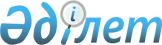 Қазақстан Республикасы Yкіметiнiң 2002 жылғы 20 ақпандағы N 229 қаулысына толықтырулар енгізу туралыҚазақстан Республикасы Үкіметінің қаулысы 2002 жылғы 9 тамыз N 892



          Қазақстан Республикасының Yкiметi қаулы етеді:




          1. "2002 жылғы көктемгi егiс және егiн жинау жұмыстарын жүргiзудi 
ұйымдастыруға жергiлiктi бюджеттердi несиелендiрудiң кейбiр мәселелерi 
туралы" Қазақстан Республикасы Yкiметiнiң 2002 жылғы 20 ақпандағы N 229 
 
 P020229_ 
  қаулысына мынадай толықтырулар енгiзiлсiн:




          2-тармақтың 1) және 2) тармақшалары "гербицидтер," деген сөзден кейiн 




"тұқымды улағыштар," деген сөздермен толықтырылсын;
     көрсетiлген қаулымен бекiтiлген Көктемгi егiс және егiн жинау 
жұмыстарын жүргiзудi ұйымдастыруға жергiлiктi бюджеттердi несиелендiру 
ережесiне:
     2 және 6-тармақтарда "гербицидтер," деген сөзден кейiн "тұқымды 
улағыштар," деген сөздермен толықтырылсын.
     2. Осы қаулы қол қойылған күнінен бастап күшiне енедi.
     
     Қазақстан Республикасының
        Премьер-Министрі
     
     
Мамандар:
     Багарова Ж.А.,
     Қобдалиева Н.М.
     
      
      


					© 2012. Қазақстан Республикасы Әділет министрлігінің «Қазақстан Республикасының Заңнама және құқықтық ақпарат институты» ШЖҚ РМК
				